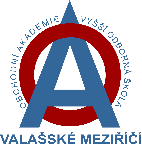 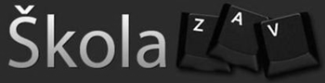 Obchodní akademie a VOŠ Valašské Meziříčí,Internetová škola ZAV a Interinfo ČRPozvánkana soutěž 2. ročníků (a talentovaných) 
Valašský datel  9.–10. října 2019ProgramStředa 9. října 2019	 14:00–15:00 h	prezence ve vestibulu Obchodní akademie (Masarykova 101), seznámení se školou, procvičování, příprava na bodovaný trénink, ubytování15:00–15:30 h		zahájení, informace pro soutěžící a pedagogický doprovod – Informační středisko15:30–16:30 h	 	bodovaný trénink (minutovky nebo dvouminutovky) – odborné učebny dle rozpisu16:30–17:00 h		soutěž audiotranscription17:00–18:00 h	večeře pro žáky ve školní jídelně (budova VOŠ, Jičínská 17, 
cca 300 m od budovy OA)17:30–18.00 h		porada Výboru Interinfo ČR19:00–22:00 h	porada vyučujících s občerstvením v Krásenském pivovaruČtvrtek 10. října 201909:00–10:00 h		soutěž v opisu textu – odborné učebny dle rozpisu10:00–11:30 h		zpracování výsledků11:00–11:30 h		oběd ve školní jídelně (budova VOŠ, Jičínská 17, cca 300 m od budovy OA)11:30 h		slavnostní vyhlášení výsledků – aula VOŠ, I. patroČasy jsou orientační, je možné, že v průběhu dne dojde k určité změně.SoutěžOpisy 10 minut při penalizaci  100 úhozů z obrazovky, opis při penalizaci 50 za neopravenou chybu z papírové předlohy.Těšíme se na Vás.Mgr. Aleš Kubíček v. r.					Jaroslav Zaviačič v. r.ředitel 								předseda Interinfo ČR